Муниципальное образование «Куюсское сельское поселение»ПРОТОКОЛ № 64очередного заседания Совета депутатов Куюсского сельского поселенияот 28.09.2021 годас.Куюс, ул. Бозурташ, д. 12,                                       начало в 10.00 часовУстановленное число депутатов – 7Присутствующие депутаты:7КырлымбашеваРузанна ПетровнаАртишева Лариса НиколаевнаТуянова Татьяна ВасильевнаТюков Эдуард АлексеевичТенгереков Виктор ЛеонидовичБедюшева Евгения МихайловнаСтенина Татьяна АлександровнаПриглашенные:  заместитель прокурора района – помощник прокурора Чемальского района Ф.В. Шваба. Повестка заседания:О рассмотрении протеста прокурора Чемальского района на Устав МО «Куюсское сельское поселение», принятый  решением Совета депутатов МО «Куюсское сельское поселение» от 19.03.2021г. №61-1Вносит: В.Д.  Тантыбаров- Председатель Совета депутатов Куюсского сельского поселения Докладывает: В.Д.  Тантыбаров-Председатель Совета депутатов Куюсского сельского поселенияО рассмотрении протеста прокурора Чемальского района на Устав МО «Куюсское сельское поселение», принятый  решением Совета депутатов МО «Куюсское сельское поселение» от 19.03.2021г. №61-1Вносит: В.Д.  Тантыбаров- Председатель Совета депутатов Куюсского сельского поселения Докладывает: В.Д.  Тантыбаров-Председатель Совета депутатов Куюсского сельского поселенияО рассмотрении модельного акта прокурора Чемальского района от 27.08.2021 года № 22/1-04-2021 решения Совета депутатов Куюсского сельского поселения «О внесении изменений и дополнений в Устав муниципального образования «Куюсское сельское поселение»»Вносит: В.Д.  Тантыбаров- Председатель Совета депутатов Куюсского сельского поселения Докладывает: В.Д.  Тантыбаров-Председатель Совета депутатов Куюсского сельского поселенияО внесении изменений и дополнений в Устав муниципального образования «Куюсское сельское поселение»Вносит: В.Д.  Тантыбаров- Председатель Совета депутатов Куюсского сельского поселения Докладывает: В.Д.  Тантыбаров-Председатель Совета депутатов Куюсского сельского поселенияО рассмотрении модельного акта прокурора Чемальского района от 29.06.2021 года № 22/1-04-2021 решения Совета депутатов Куюсского сельского поселения «Об утверждении положения об организации деятельности органов местного самоуправления муниципального образования «Куюсское сельское поселение» по выявлению бесхозяйных недвижимых вещей и принятию их в муниципальную собственность муниципального образования «Куюсское сельское поселение»»Вносит: В.Д.  Тантыбаров- Председатель Совета депутатов Куюсского сельского поселения Докладывает: В.Д.  Тантыбаров-Председатель Совета депутатов Куюсского сельского поселения Об утверждении положения об организации деятельности органов местного самоуправления муниципального образования «Куюсское сельское поселение» по выявлению бесхозяйных недвижимых вещей и принятию их в муниципальную собственность муниципального образования «Куюсское сельское поселение»Вносит: В.Д.  Тантыбаров- Председатель Совета депутатов Куюсского сельского поселения Докладывает: В.Д.  Тантыбаров-Председатель Совета депутатов Куюсского сельского поселенияПо первому вопросу: 1.	О рассмотрении протеста прокурора Чемальского района на Устав МО «Куюсское сельское поселение», принятый  решением Совета депутатов МО «Куюсское сельское поселение» от 19.03.2021г. №61-1выступил глава сельского поселения В.Д. Тантыбаров Решение 64-1. 1.	О рассмотрении протеста прокурора Чемальского района на Устав МО «Куюсское сельское поселение», принятый  решением Совета депутатов МО «Куюсское сельское поселение» от 19.03.2021г. №61-1:1. Протест прокурора Чемальского района на Устав МО «Куюсское сельское поселение», принятый  решением Совета депутатов МО «Куюсское сельское поселение» от 19.03.2021г. №61-1, удовлетворить.2. Устав МО Куюсское сельское поселение Куюсского района Республики Алтай привести в соответствие с требованиями федерального законодательства.Проголосовали «за» - 7 депутатов«против» - нет«воздержались» - нетПо второму вопросу: 2.	О рассмотрении протеста прокурора Чемальского района на Устав МО «Куюсское сельское поселение», принятый  решением Совета депутатов МО «Куюсское сельское поселение» от 19.03.2021г. №61-1 выступил глава сельского поселения В.Д. Тантыбаров Решение 64-2. 2.	О рассмотрении протеста прокурора Чемальского района на Устав МО «Куюсское сельское поселение», принятый  решением Совета депутатов МО «Куюсское сельское поселение» от 19.03.2021г. №61-1:1.Протест прокурора Чемальского района на Устав МО «Куюсское сельское поселение», принятый  решением Совета депутатов МО «Куюсское сельское поселение» от 19.03.2021г. №61-1, удовлетворить.2. Устав МО Куюсское сельскоепоселение Куюсского района Республики Алтай привести всоответствие с требованиями федерального законодательстваПроголосовали «за» - 7 депутатов«против» - нет«воздержались» - нетПо третьему вопросу: 3.	О рассмотрении модельного акта прокурора Чемальского района от 27.08.2021 года № 22/1-04-2021 решения Совета депутатов Куюсского сельского поселения «О внесении изменений и дополнений в Устав муниципального образования «Куюсское сельское поселение»» выступил глава сельского поселения В.Д. Тантыбаров Решение 64-3. 3.	О рассмотрении модельного акта прокурора Чемальского района от 27.08.2021 года № 22/1-04-2021 решения Совета депутатов Куюсского сельского поселения «О внесении изменений и дополнений в Устав муниципального образования «Куюсское сельское поселение»»:1 Внести изменения и дополнения в Устав муниципального образования «Куюсское сельское поселение» в предложенной редакции Проголосовали «за» - 7 депутатов«против» - нет«воздержались» - нетПо четвёртому вопросу: 4.	О внесении изменений и дополнений в Устав муниципального образования Куюсское сельское поселение выступил глава сельского поселения В.Д. Тантыбаров Решение 64-4. 4.	О внесении изменений и дополнений в Устав муниципального образования Куюсское сельское поселение:1 Внести изменения и дополнения в Устав муниципального образования «Куюсское сельское поселение» .Проголосовали «за» - 7 депутатов«против» - нет«воздержались» - нетПо пятому вопросу: 5.	О рассмотрении модельного акта прокурора Чемальского района от 29.06.2021 года № 22/1-04-2021 решения Совета депутатов Куюсского сельского поселения «Об утверждении положения об организации деятельности органов местного самоуправления муниципального образования «Куюсское сельское поселение» по выявлению бесхозяйных недвижимых вещей и принятию их в муниципальную собственность муниципального образования «Куюсское сельское поселение»» выступил глава сельского поселения В.Д. Тантыбаров Решение 64-5. 5.	О рассмотрении модельного акта прокурора Чемальского района от 29.06.2021 года № 22/1-04-2021 решения Совета депутатов Куюсского сельского поселения «Об утверждении положения об организации деятельности органов местного самоуправления муниципального образования «Куюсское сельское поселение» по выявлению бесхозяйных недвижимых вещей и принятию их в муниципальную собственность муниципального образования «Куюсское сельское поселение»»:1. Положение об организации деятельности органов местного самоуправления муниципального образования «Куюсское сельское поселение» по выявлению бесхозяйных недвижимых вещей и принятию их в муниципальную собственность муниципального образования «Куюсское сельское поселение» принять в предложенной редакции.Проголосовали «за» - 7 депутатов«против» - нет«воздержались» - нетПо шестому вопросу: 6.	Об утверждении положения об организации деятельности органов местного самоуправления муниципального образования «Куюсское сельское поселение» по выявлению бесхозяйных недвижимых вещей и принятию их в муниципальную собственность муниципального образования «Куюсское сельское поселение» выступил глава сельского поселения В.Д. Тантыбаров Решение 64-6. 6.	Об утверждении положения об организации деятельности органов местного самоуправления муниципального образования «Куюсское сельское поселение» по выявлению бесхозяйных недвижимых вещей и принятию их в муниципальную собственность муниципального образования «Куюсское сельское поселение»:1. Об утверждении положения об организации деятельности органов местного самоуправления муниципального образования «Куюсское сельское поселение» по выявлению бесхозяйных недвижимых вещей и принятию их в муниципальную собственность муниципального образования «Куюсское сельское поселение».Проголосовали «за» - 7 депутатов«против» - нет«воздержались» - нет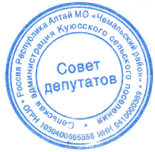 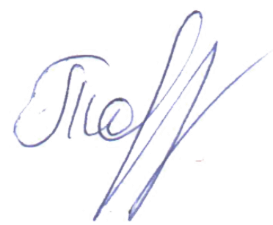 Председатель Совета депутатовКуюсского сельского поселения                                                          В.Д. Тантыбаров